Римини (Пиза) – Венеция – Верона – Милан – Лихтенштейн - (Вадуц) – Цюрих – (Шаффхаузен) – (Люцерн) – Берн – Турин - Римини (Пиза)В стоимость обслуживания входитДеньПрограммаДень: 1Вылет в Италию. 
По прибытии в зале прилета встреча с сопровождающим. 
Сбор группы, посадка в автобус. 
Для прибытия в Римини: Отъезд в государство Сан-Марино*. Свободное время для самостоятельной прогулки по исторической части Сан-Марино*.
Для прибытий в Пизу: Свободное время для самостоятельной прогулки по исторической части Пизы. Дополнительная экскурсия на автобусе с гидом в Пизу*.
Переезд и размещение в отеле в области Эмилия-Романья.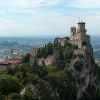 День: 2Завтрак в отеле. 
Посадка в автобус с вещами, отъезд в Венецию (автобус до пристани Тронкетто). Далее на катере по каналу Джудекка до площади Сан-Марко, проезд на катере оплачивается дополнительно.
Обзорная пешеходная экскурсия с гидом по Венеции. 
Свободное время. Дополнительная экскурсия с гидом во Дворец Дожей (входной билет оплачивается дополнительно).
Дополнительно предлагается катание на гондолах.
Возвращение на пристань по каналу Джудекка и посадка в автобус. 
Дополнительно предлагается возвращение по Большому Каналу.
Переезд и размещение в отеле в регионе Венето.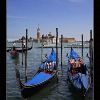 День: 3Завтрак в отеле.
Посадка в автобус с вещами, отъезд в Милан.
По пути остановка в Вероне, свободное время для самостоятельной прогулки по Вероне.
Дополнительная экскурсия с гидом по Вероне.
Отъезд в Милан.
По прибытии свободное время для самостоятельной прогулки по Милану.
Дополнительная экскурсия с гидом по Милану.
Переезд и размещение в отеле в окрестностях Милана.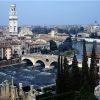 День: 4Завтрак в отеле. 
Посадка в автобус с вещами, отъезд в княжество Лихтенштейн.
По прибытии свободное время для самостоятельной прогулки по г. Вадуц.
Дополнительная экскурсия на паровозике с гидом по г. Вадуц.
Отъезд в Цюрих.
Свободное время в Цюрихе.
Дополнительная экскурсия с гидом по Цюриху.
Переезд и размещение в отеле в окрестностях Цюриха.
Дополнительная экскурсия на автобусе с гидом "Ночной Цюрих".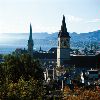 День: 5Завтрак в отеле. 
Свободное время в Цюрихе.
Дополнительная поездка в Шаффхаузен и на Рейнский водопад.
Дополнительная поездка в Люцерн.
Возвращение в отель.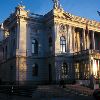 День: 6Завтрак в отеле. 
Посадка в автобус с вещами, отъезд в Берн.
По прибытии обзорная пешеходная экскурсия с гидом по Берну.
Свободное время.
Переезд и размещение в отеле в окрестностях Турина.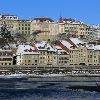 День: 7Завтрак в отеле. 
Обзорная пешеходная экскурсия с гидом по Турину.
Свободное время.
Посадка в автобус с вещами, отъезд в направлении Римини.
Размещение в отеле в области Эмилия-Романья.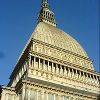 День: 8Завтрак в отеле.
Посадка в автобус с вещами. 
Отъезд в аэропорт.
Вылет в Россию.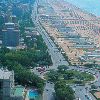 Размещение:область Эмилия-Романья (1 ночь),
регион Венето (1 ночь),
окрестности Милана (1 ночь),
окрестности Цюриха (2 ночи),
окрестности Турина (1 ночь),
область Эмилия-Романья (1 ночь),Питание:континентальные завтракиЭкскурсии с гидом:Венеция,
Берн,
Турин,Посещение:Сан-Марино или Пиза*,
Верона,
Милан,
Вадуц,
цюрих,Трансферы:по программе;Сопровождающий:на маршруте с группой;Медицинский страховой полис:Авиаперелет:Москва – Римини/Пиза – Москва** Прогулка по исторической части Сан-Марино организуется либо в 1-ый день по прибытии, либо в последний день до трансфера в аэропорт (в зависимости от расписания рейсов). В случае позднего прибытия самолета в Италию и раннего вылета из Италии, а также для программ с перелетом в Пизу прогулка по исторической части Сан-Марино будет отменена без компенсации.
*Дополнительная экскурсия в Пизу 
-только для туров с авиаперелетом в Пизу,
-свободное время в Пизе и дополнительная экскурсия предлагается только при условии раннего прилета в Пизу.Порядок проживания в городах и проведения экскурсий и прогулок (день тура, время начала могут быть изменены).Данная программа тура не является официальной программой и не может служить основанием для рекламации. Возможно внесение изменений в программу тура и порядок ее проведения.